IDĖJOS VAIKŲ VEIKLAIBALANDŽIO 14 D. TREČIOJI VELYKŲ DIENA.Ši diena dar vadinama Ledų diena, yra skirta tinginiauti. Tikėta, kad jeigu draudimo nepaisysiir dirbsi, vasarą „ledai javus nukuls“, kruša sunaikins derlių. Tinginiaukite į valias!BALANDŽIO 16 D. AITVARŲ DIENA.Pažinti permainingą pavasarį gali padėti aitvarai, kuriuos paleidus lauke galima stebėti koksvėjas pučia: stiprus, lengvas ar ramus.Paprastą aitvarą galite pasigaminti iš popieriaus: ant popieriaus lapo horizontalaus apatiniokrašto priklijuokite juostelėmis karpytas spalvotas uodegėles. Tuomet popierių susukite į ritinįir suklijuokite, viename gale pritvirtinkite iš skirtingų kraštų siūlą, kurį vaikai galėtų laikyti priešpaleisdami aitvarą skrieti.Taip pat labai paprastas aitvaras yra gaminamas iš vienkartinės lėkštės, kurios vidurys yraiškerpamas, paliekant tik kraštus. Vienoje lėkštės pusėje tvirtiname ilgas plonas juostas, okitoje veriame siūlą. Įvairių aitvarų, vėjo malūnėlių galima rasti internete, įvedus paieškosžodžius „kite craft“.BALANDŽIO 17 D. GAMTOS VĖRINIAI.Į pasivaikščiojimus lauke pasiimkite siūlų kamuoliuką ir radę ką galima būtų ant jo verti,kurkite gamtos radinių vėrinius. Galite verti rastus žiedus ar skirtingus lapelius, taip pat juospuošti namuose rastomis priemonėmis (plastilino rutuliukais, vėrimui skirtomis ar žaisliniųmozaikų detalėmis). Vėrinių siūlus riškite ant pasirinkto pagaliuko ir jį horizontaliai kabinkitenamuose ar lauko aplinkoje. Negalint išeiti iš namų ant šakelės galite kabinti vėrinius, kuriuosegali kabėti nedideli popieriaus ar vatos gniužuliukai, – juos vaikai gali formuoti savo pirštukais.Padėti reikės viską suveriant ir pakabinant. Įkvėpimo semtis galima interneto naršyklėjeįvedus paieškos žodžius „wind chimes diy for kids“.BALANDŽIO 17 D. GAMTOS VĖRINIAI.Į pasivaikščiojimus lauke pasiimkite siūlų kamuoliuką ir radę ką galima būtų ant jo verti,kurkite gamtos radinių vėrinius. Galite verti rastus žiedus ar skirtingus lapelius, taip pat juospuošti namuose rastomis priemonėmis (plastilino rutuliukais, vėrimui skirtomis ar žaisliniųmozaikų detalėmis). Vėrinių siūlus riškite ant pasirinkto pagaliuko ir jį horizontaliai kabinkitenamuose ar lauko aplinkoje. Negalint išeiti iš namų ant šakelės galite kabinti vėrinius, kuriuosegali kabėti nedideli popieriaus ar vatos gniužuliukai, – juos vaikai gali formuoti savo pirštukais.Padėti reikės viską suveriant ir pakabinant. Įkvėpimo semtis galima interneto naršyklėjeįvedus paieškos žodžius „wind chimes diy for kids“.BALANDŽIO 19 D. VAIKŲ VELYKĖLĖS.Tą dieną daugiausiai dėmesio buvo skiriama vaikams.Todėl vaikai gali iš naujo daužyti kiaušinius (anksčiau kaime daužydavo visus kiaušinius,kuriuos per savaitę sudėjo vištos), ridenti margučius ir pasidžiaugti paskutine diena, kadaminimos Velykos.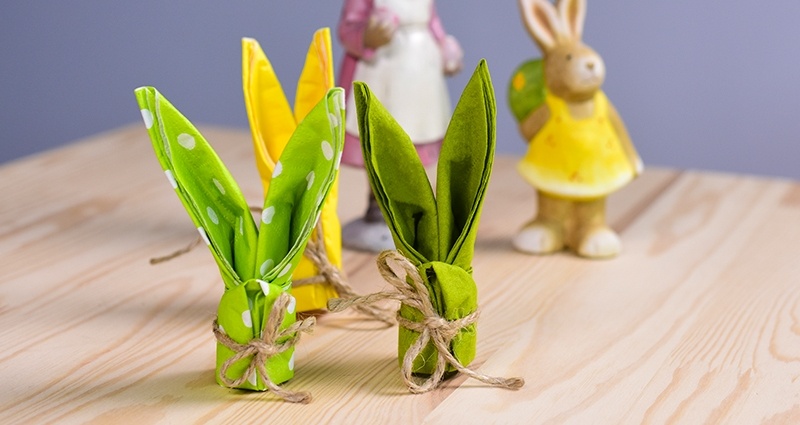 